１０月１０日（水曜日）、大阪府咲洲庁舎（さきしまコスモタワー）にて「平成30年度 第２回『教育コミュニティづくりに係るコーディネーター研修』」を開催しました。講演や事例紹介、交流を通して、学校関係者と地域コーディネーターが一緒に、学校と地域の協働について考えました。１．講演　　　　NPO法人NAC理事　赤木　功　氏　　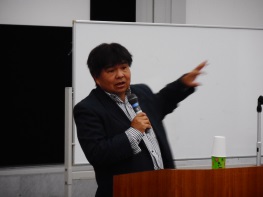 第1部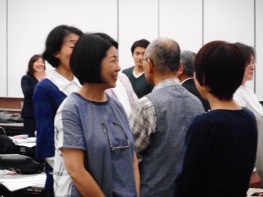 第2部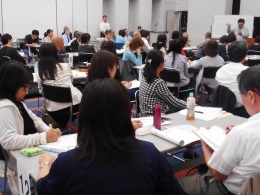 ３．交流　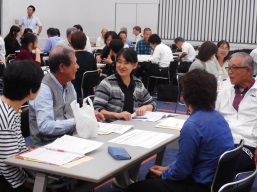 ４．おおさか元気広場をはじめ、企業・団体による学校や地域で活用できるプログラムの紹介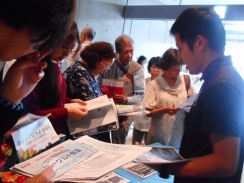 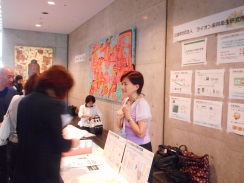 